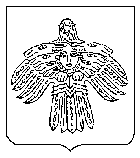 Об организации оздоровления и отдыха детей в весенний период 2023 годаРуководствуясь Федеральным законом от 06.10.2003 № 131-ФЗ « Об общих принципах организации местного самоуправления в Российской Федерации», на основании Распоряжения Правительства Республики Коми от 15.05.2015 № 193-р «Об утверждении Комплекса мер, направленных на развитие системы оздоровления и отдыха детей, проживающих в Республике Коми», постановления администрации МОГО «Ухта» от 26.04.2018 № 914 «Об утверждении Комплекса мер, направленных на развитие системы оздоровления, отдыха и занятости детей, проживающих на территории МОГО «Ухта» в каникулярное время», в целях осуществления единой государственной политики в области организации оздоровления, отдыха и занятости детей, администрация постановляет:1. Утвердить программу организации оздоровления и отдыха детей в период весенних каникул 2023 года согласно приложению к настоящему постановлению. 2. Определить, что ответственность за организацию и обеспечение оздоровления и отдыха детей в период весенних каникул 2023 года возлагается:1) в отношении детей, обучающихся в образовательных учреждениях, подведомственных муниципальному учреждению «Управление образования» администрации МОГО «Ухта», на данное муниципальное учреждение;2) в отношении детей, воспитывающихся в учреждениях, подведомственных муниципальному учреждению «Управление культуры» администрации МОГО «Ухта», на данное муниципальное учреждение.3. Определить, что ответственность за подготовку и проведение мероприятий в рамках досуговой программы лагерей с дневным пребыванием детей учреждениями культуры, подведомственными муниципальному учреждению «Управление культуры» администрации МОГО «Ухта», возлагается на данное муниципальное учреждение, учреждениями физической культуры и спорта, подведомственными муниципальному учреждению «Управление физической культуры и спорта» администрации МОГО «Ухта», - на данное муниципальное учреждение.24. Настоящее постановление вступает в силу со дня его принятия и подлежит официальному опубликованию.5. Контроль за исполнением настоящего постановления возложить на заместителя руководителя администрации МОГО «Ухта» по социальным вопросам.Глава МОГО «Ухта» - руководительадминистрации МОГО «Ухта»                                                          М.Н. ОсмановПриложениек постановлениюадминистрации МОГО «Ухта»от 27 февраля 2023 г. № 395Программа организации оздоровления и отдыха детей в период весенних каникул 2023 года___________________________АДМИНИСТРАЦИЯМУНИЦИПАЛЬНОГО ОБРАЗОВАНИЯГОРОДСКОГО ОКРУГА«УХТА»АДМИНИСТРАЦИЯМУНИЦИПАЛЬНОГО ОБРАЗОВАНИЯГОРОДСКОГО ОКРУГА«УХТА»«УХТА»КАР  КЫТШЛÖНМУНИЦИПАЛЬНÖЙ  ЮКÖНСААДМИНИСТРАЦИЯ«УХТА»КАР  КЫТШЛÖНМУНИЦИПАЛЬНÖЙ  ЮКÖНСААДМИНИСТРАЦИЯ«УХТА»КАР  КЫТШЛÖНМУНИЦИПАЛЬНÖЙ  ЮКÖНСААДМИНИСТРАЦИЯ«УХТА»КАР  КЫТШЛÖНМУНИЦИПАЛЬНÖЙ  ЮКÖНСААДМИНИСТРАЦИЯПОСТАНОВЛЕНИЕШУÖМПОСТАНОВЛЕНИЕШУÖМПОСТАНОВЛЕНИЕШУÖМПОСТАНОВЛЕНИЕШУÖМПОСТАНОВЛЕНИЕШУÖМПОСТАНОВЛЕНИЕШУÖМПОСТАНОВЛЕНИЕШУÖМ27 февраля 2023 г.№395г.Ухта,  Республика Коми  №Форма организации оздоровления и отдыхаУчреждение, при котором организован лагерьСменаПериод сменыКоличество путевокИсточник финансирования1234568Лагерь с дневным пребыванием детейМОУ «НШДС № 1»120.03.2023 – 24.03.202350республиканский бюджет,местный бюджетЛагерь с дневным пребыванием детейМОУ «СОШ № 2»120.03.2023 – 24.03.202383республиканский бюджет,местный бюджетЛагерь с дневным пребыванием детейМОУ «СОШ № 3» 120.03.2023 – 24.03.2023100республиканский бюджет,местный бюджетЛагерь с дневным пребыванием детейМОУ «СОШ № 4» 120.03.2023 – 24.03.202350республиканский бюджет,местный бюджетЛагерь с дневным пребыванием детейМОУ «СОШ № 7» 120.03.2023 – 24.03.202325республиканский бюджет,местный бюджетЛагерь с дневным пребыванием детейМОУ «ООШ № 8»120.03.2023 – 24.03.202325республиканский бюджет,местный бюджетЛагерь с дневным пребыванием детейМОУ «СОШ № 9» 120.03.2023 – 24.03.202316республиканский бюджет,местный бюджетЛагерь с дневным пребыванием детейМОУ «СОШ № 10» 120.03.2023 – 24.03.2023100республиканский бюджет,местный бюджетЛагерь с дневным пребыванием детейМОУ «СОШ № 13»120.03.2023 – 24.03.202350республиканский бюджет,местный бюджетЛагерь с дневным пребыванием детейМОУ «СОШ № 14»120.03.2023 – 24.03.202386республиканский бюджет,местный бюджетЛагерь с дневным пребыванием детейМОУ «СОШ № 15»120.03.2023 – 24.03.202340республиканский бюджет,местный бюджетЛагерь с дневным пребыванием детейМОУ «СОШ № 17»120.03.2023 – 24.03.202320республиканский бюджет,местный бюджетЛагерь с дневным пребыванием детейМБОУ «СОШ № 18» 120.03.2023 – 24.03.202397республиканский бюджет,местный бюджетЛагерь с дневным пребыванием детейМОУ «СОШ № 19»120.03.2023 – 24.03.202375республиканский бюджет,местный бюджетЛагерь с дневным пребыванием детейМОУ «СОШ № 21» 120.03.2023 – 24.03.2023100республиканский бюджет,местный бюджетЛагерь с дневным пребыванием детейМОУ «СОШ № 22»120.03.2023 – 24.03.202325республиканский бюджет,местный бюджетЛагерь с дневным пребыванием детейМОУ «НОШ № 23»120.03.2023 – 24.03.202375республиканский бюджет,местный бюджетЛагерь с дневным пребыванием детейМУ ДО «Центр юных техников» г. Ухты120.03.2023 – 24.03.202330республиканский бюджет,местный бюджетЛагерь с дневным пребыванием детейМУ ДО «Центр творчества имени Г.А. Карчевского»120.03.2023 – 24.03.202350республиканский бюджет,местный бюджетЛагерь с дневным пребыванием детейМУ ДО «ДХШ»120.03.2023 – 24.03.202316местный бюджетИтого Итого Итого Итого Итого 1 113